"OPEN FOR BUSINESS""Stanovište preduzeća o budućim izazovima sa kojima se suočava zapošljavanje u sektoru trgovine "Različiti izvori koji analiziraju potrošnju kod ljudi pokazuju da je za ovu 2024. godinu, uprkos porastu kamatnih stopa, inflaciji i opasnosti od recesije, potrošnja i dalje relativno stabilna, zbog sporog, ali stabilnog rasta zaposlenosti i plata.Međutim, predviđa se izvesna promena u prioritetu, gde ćemo kao potrošači trošiti na takav način da nećemo prestati da kupujemo, ali ćemo se fokusirati na sniženja i popuste, ograničavajući potrošnju koja se odnosi na putovanja i stvari koje nisu osnovne potrepštine, tražićemo drugi način da izbalansiramo porodični budžet na savesniji način. Rezultati istraživanja koje je u januaru 2024. sprovela kompanija CapGemini pokazuju da je 61 odsto potrošača zabrinuto zbog svoje finansijske situacije, a 69 odsto smanjuje troškove koji nisu neophodni. Tehnologija će takođe igrati važniju ulogu u vezi sa inovacijama i efikasnošću za prodavce i potrošače, od načina na koji brendovi reaguju na veća očekivanja potrošača do toga kako ostaju konkurentni u rastućem sektoru.Trendovi u trgovinskom sektoru odražavaju veliki zaokret sa pogledima koji su usmereni prema klijentima i podstaknuti digitalizacijom.Privreda deluje kao da počinje da se "normalizuje", ali je to i dalje privreda koja nastavlja da se stabilizuje, što znači da će potrošači i preduzeća odrediti prioritete na šta da troše, i u šta da investiraju.Neki od ekonomskih faktora koji bi mogli da utiču na globalni trgovinski sektor u 2024. godini:Inflacija, za koju se predviđa da će opasti u većini svetskih privreda.Kako će procenat pada inflacije biti veći od procenta rasta plata, kupovna moć potrošača trebalo bi da se poveća.Šta očekivati u EvropiEvropljani će po svemu sudeći imati veću kupovnu moć u 2024, podstaknutu većim rastom plata u odnosu na rast inflacije. Ali mogu postojati značajne razlike u tome kako određeni kupci troše, tako da će se sektor fokusirati na prilagođavanje svojih strategija kako bi zadovoljio raznovrsne potrebe potrošačkih segmenata.Trgovinski sektor je poslednjih decenija doživeo transformaciju bez presedana, podstaknut tehnološkim napretkom, promenama potrošačkih navika i globalizacijom. Ove promene predstavljale su niz značajnih izazova za preduzeća, posebno kada je reč o zapošljavanju.Sada ćemo razgovarati o stanovištu preduzeća o budućim izazovima sa kojima se suočava zapošljavanje u trgovinskom sektoru, analizirajući aktuelne trendove, očekivane uticaje i strategije koje preduzeća usvajaju kako bi se prilagodila ovoj novoj situaciji.Aktuelni trendovi zapošljavanja u sektoru trgovineJedan od najrelevantnijih trendova je automatizacija, vođena napretkom u oblasti veštačke inteligencije, robotike i tehnologijom automatizacije procesa. To je dovelo do sve veće zabrinutosti zbog gubitka tradicionalnih radnih mesta u trgovini, posebno na blagajnama i logističkim pozicijama, koje zamenjuju automatizovani sistemi.Pored toga, porast e-trgovine transformisao je način poslovanja preduzeća i zahteva radnu snagu prilagođenu zahtevima digitalnog okruženja. Potrebne su veštine u digitalnom marketingu, upravljanju platformama za e-trgovinu i analizi podataka kako bi se takmičili u ovom veoma konkurentnom prostoru.Drugi veliki trend je sve veća potražnja za zaposlenima sa mekim veštinama, kao što su kreativnost, kritičko razmišljanje i sposobnost prilagođavanja. Kako preduzeća gledaju da se razlikuju na zasićenom tržištu, ove veštine postaju sve dragocenije za kreiranje novih ideja, rešavanje problema i pružanje odlične korisničke usluge.Očekivani uticaji na zapošljavanjePromene u zapošljavanju u sektoru nužno utiču kako na preduzeća tako i na radnike. Očekuje se da će automatizacija i digitalizacija dovesti do smanjenja potražnje za radnicima na tradicionalnim pozicijama, što bi moglo da rezultira masovnim otpuštanjima.Međutim, nove mogućnosti za zapošljavanje takođe će se pojaviti u oblastima vezanim za tehnologiju, kao što su razvoj softvera, upravljanje podacima i korisničko iskustvo. Preduzeća koje mogu brzo da se prilagode ovim promenama imaće konkurentsku prednost u privlačenju i zadržavanju talenata.Pored toga, prelazak na digitalizovaniji trgovinski model mogao bi da ima značajne posledice po radnike koji su manje kvalifikovani ili imaju zastarele veštine. Ti pojedinci mogli bi da se suoče sa poteškoćama u pronalaženju zaposlenja na sve više tehnološki  orijentisanom tržištu rada, naglašavajući značaj programa obuke i prekvalifikaciju radnih mesta kako bi se osigurao jednak i pravedan prelazak na novu digitalnu privredu.Poslovne strategije za suočavanje sa izazovima zapošljavanja u budućnostiSuočena sa ovim izazovima, preduzeća u trgovinskom sektoru usvajaju brojne strategije kako bi osigurale svoju relevantnost i održivost u budućnosti. Jedna od tih strategija je ulaganje u tehnologiju i digitalnu obuku. Kompanije primenjuju automatizovane sisteme za poboljšanje operativne efikasnosti i obučavaju svoju radnu snagu za rad sa primenom digitalnih veština kako bi osigurale njihovu opremljenost za rad u sve digitalizovanijem okruženju.Pored toga, mnoge kompanije daju prioritet diverzitetu i inkluziji među svojom radnom snagom kao način za podsticanje inovacija i kreativnosti. Regrutovanjem raznovrsnih talenata različitog porekla i stavova, preduzeća mogu da kreiraju inovativnije ideje i donose informisanije odluke koje odražavaju potrebe sve raznovrsnije baze kupaca.Druga važna strategija je usvajanje fleksibilnih modela rada, koji omogućavaju zaposlenima da rade sa bilo kog mesta u bilo kom trenutku. Ne samo da to poboljšava zadovoljstvo poslom i zadržavanje zaposlenih, već proširuje i pristup mogućnostima za zapošljavanje osoba sa invaliditetom ili osoba koje su odgovorne za brigu o drugima.Rad na razvoju dobrih "Penzijskih planova koji se nude prilikom zapošljavanja" koji omogućavaju organizacijama da predvide promene koje će se desiti u poslovanju koje utiču na funkcije i na znanja i veštine koje zaposleni moraju da imaju da bi obavljali svoj posao, omogućava preduzećima da predvide obuku i olakšaju prilagođavanje osoba novim izazovima proisteklim iz razvoja radnih mesta kako bi odgovorili potrebama posla.Podjednako važan je i izazov prepoznavanja internih talenta, i potrebno je raditi na razvoju i pripremi takvih osoba za poslovne razgovore sa menadžerima i predlagati planove obuke i razvoj karijere u skladu sa veštinama, interesovanjima i motivacijama zaposlenih, usklađenim sa potrebama organizacija.I iz tog razloga, Planovi Obuke su veoma važni, kako za zaposlene, tako i za menadžere. Menadžeri predstavljaju ključni deo koji osigurava da se upravljanje promenama sprovodi. Uloga menadžera u ovom promenljivom okruženjuUloga menadžera u upravljanju promenama i obuci zaposlenih je od ključnog značaja za uspeh i prilagodljivost organizacije u poslovnom okruženju koje se stalno razvija. Menadžeri deluju kao lideri i moderatori koji vode svoje timove kroz procese promene i osposobljavaju ih da steknu veštine potrebne za suočavanje sa izazovima iz budućnosti.LHH je sprovela globalnu studiju kako bi razumela nove trendove i perspektive lidera i izazove sa kojima se suočavaju. Rezultat je bio da se u skoro 90 odsto dobijenih odgovora pominje  brzina prilagođavanja stalnim promenama i prilagođavanje stalnim i kontinuiranim reorganizacijama, kao glavnim izazovima sa kojima se lideri suočavaju i za koje moraju biti spremni. Treći i ništa manje važan izazov je regrutovanje i zadržavanje talenta, kao i motivacija timova i prepoznavanje internih talenata. Ovih pet izazova su samo neki od mnogih sa kojima se lideri u bilo kojoj organizaciji danas suočavaju, a nisu zanemarljivi. Međutim, u LHH smo takođe primetili kako su lideri ponekad zaboravljeni u smislu njihovog razvoja i obuke. Danas, više nego ikada, edukacija i obuka lidera je suštinski zadatak. Oni su ključni za obezbeđivanje upravljanja promenama u organizacijama i takođe zahtevaju edukaciju i obuku da bi bili spremni da pravilno upravljaju timovima kako bi se postigli rezultati koji su postavljeni od strane rukovodstva.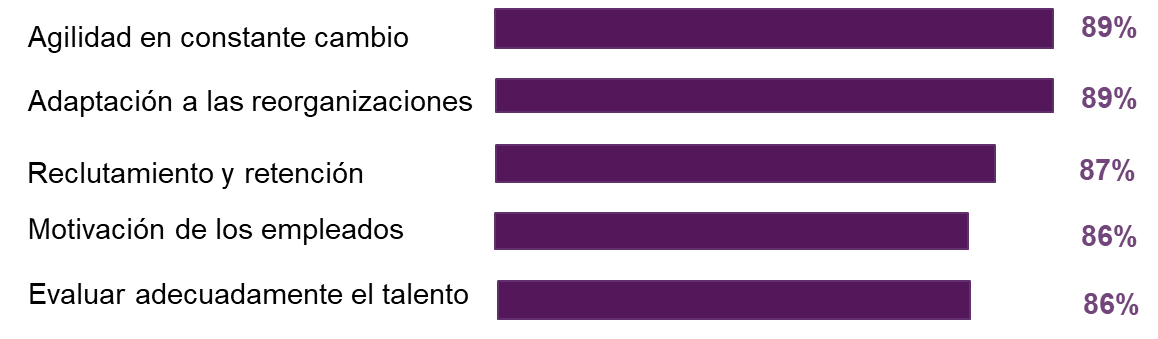 (prevod grafikona: brzina prilagođavanja stalnim promenama; prilagođavanje reorganizacijama; regrutovanje i zadržavanje; motivacija zaposlenih; adekvatna procena talenata)U LHH-u smo identifikovali i druge izazove koji zahtevaju od menadžera da razviju veštine kao što su one koje nabrajamo:Razmišljanje izvan uobičajenih okvira da bi se stvorilo okruženje u kome inovacije uspevaju, bez granica.
Svestranost: shvaćena kao sposobnost tumačenja, reagovanja i prevazilaženja kriza i intenzivnog tempa promena. Veštine procene karaktera, koje su danas kritična oblast razvoja. Mentalna spretnost, je ključni sastojak za napuštanje starih konceptualnih okvira pred izazovima. Fluidnost poslovanja / razmišljanje o prilikama koje se pružaju i tokom izazovnih perioda i ekonomske neizvesnosti. Donošenje odluka na više nivoa organizacije. Lideri poznavaoci tehnologije, humanizovanje liderstva u digitalnom dobu i primena strategije hibridnog rada.Međuljudske veštine, vertikalni razvoj, kognitivna i emocionalna prilagodljivost, koeficijent tehničkih veština  (eng. TQ), inovativni način razmišljanja.Kulturna obuka, koučing, povezanost i saradnja. Briga za dobrobit ljudi: empatija, briga o duševnom stanju zaposlenih)Menadžeri igraju ključnu ulogu u upravljanju promenama unutar organizacije. To podrazumeva vođenje procesa promene, efikasno prenošenje vizije i ciljeva promene i pružanje pomoći zaposlenima da se prilagode novim načinima rada. Neke od ključnih odgovornosti menadžera u upravljanju promenama uključuju:Efikasna komunikacija: Menadžeri moraju jasno da prenesu razlog za promenu, očekivane beneficije i kako će to uticati na zaposlene. To podrazumeva da budete transparentni, odgovarate na pitanja i da se pozabavite zabrinutošću zaposlenih kako biste izgradili poverenje i angažovanje.Podrška i motivacija: Menadžeri moraju da pruže emotivnu i motivacionu podršku svojim timovima tokom perioda promena. To može da podrazumeva prepoznavanje i validaciju emocija zaposlenih, pružanje dodatnih resursa i obuke, slavljenje dostignuća kada se postignu važni ciljevi u procesu promene.Uzori u ponašanju: Menadžeri moraju da deluju kao uzori pokazujući svoju posvećenost promenama i usvajanjem novih procesa i potrebnih ponašanja. To pomaže da se ulije poverenje zaposlenima i pokaže im se da je promena moguća i korisna.Pored upravljanja promenama, menadžeri takođe imaju odgovornost da obučavaju i razvijaju svoje zaposlene kako bi mogli efikasno da obavljaju svoje trenutne i buduće uloge. To podrazumeva identifikovanje potreba za obukom zaposlenih, pružanje mogućnosti razvoja i pružanje konstruktivnih povratnih informacija radi poboljšanja učinka. Kako to mogu da urade?Identifikovanje potreba za obukom: redovno procenjivanje veština i kompetencija vaših zaposlenih kako biste identifikovali oblasti za poboljšanje i potrebe obuke. To može da podrazumeva sprovođenje procene učinka, prikupljanje informacija od klijenata ili kolega i praćenje trendova tržišta rada kako bi se identifikovale nove veštine.Pružanje konstruktivnih povratnih informacija i smernica zaposlenima o njihovom učinku i o tome kako da se poboljšaju. To može da uključuje postavljanje personalizovanih razvojnih ciljeva, pružanje mogućnosti za vežbanje novih veština i pružanje stalne podrške za prevazilaženje prepreka.Olakšavanje učenja na poslu dodeljivanjem izazovnih projekata, podsticanjem saradnje među kolegama i obezbeđivanjem pristupa resursima i alatima za učenje. To omogućava zaposlenima da steknu nove veštine i znanja dok svakodnevno obavljaju svoj posao.Promovisanje kulture učenja unutar vašeg tima prepoznavanjem i nagrađivanjem učenja i razvoja, podsticanjem razmene znanja među kolegama i slavljenjem dostignuća vezanih za profesionalni razvoj. To stvara okruženje u kojem se zaposleni osećaju motivisano i podržano da nastave da rastu i usavršavaju se.Možemo zaključiti tako što ćemo istaći da menadžeri igraju ključnu ulogu kako u upravljanju promenama tako i u obuci zaposlenih. Oni deluju kao lideri i moderatori koji vode svoje timove kroz periode promena, saopštavaju viziju i ciljeve promena i pomažu zaposlenima da steknu veštine potrebne za prilagođavanje i napredovanje u poslovnom okruženju koje se stalno razvija. Vaša sposobnost da efikasno upravljate promenama i razvojem zaposlenih je od ključnog značaja za dugoročni uspeh organizacije.							Madrid, april 2024.							Belén Ferrer							Direktor Sektora za restrukturiranje							LEE HECHT HARRISON, S.L. (LHH)